GLOBE Games - Agenda5 al 7 de noviembre de 20195 de noviembre 2019 – Centro Cultural Cotesma6 de noviembre (Trabajo de campo) – Traer ropa cómoda.7 de noviembre (Trabajo de campo) – Traer ropa cómoda.8 de noviembre Aplicaciones para dispositivos móviles – (Traer instalados)GLOBE Observer–    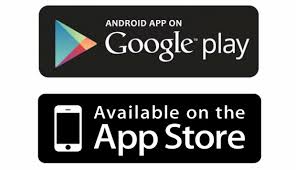 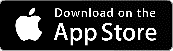 GLOBE Science Data Entry –    HoloGLOBE –   Loss of the Night   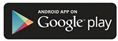 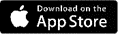 8:00 – 9:00AcreditacionesBienvenida y apertura del Taller Lic. Mariana Savino, Coordinadora del Programa GLOBE para Latinoamérica y el Caribe.Marta Irene Kingsland – Coordinadora del Programa GLOBE en Argentina María Marta G. de Daneri – Coordinadora Alterna en ArgentinaConferencias de apertura – (Buscamos algún especialista local en algo: agua, bosques, etc.)10:30 – 10:45CaféPresentaciones orales (estudiantes)5 (trabajos) 12:30 – 13:30Almuerzo13:30 – 15:30Presentaciones de posters (estudiantes) (todos los demás trabajos)15:30 – 15:45Café15:45 – 16:45Aplicaciones GLOBE Observer – Holo GLOBE – Data Entry – Pérdida de la noche (GLOBE at Night)Subir datos al sitio web de GLOBE (desde computadora)16:45 – 17:00Anuncios generales y pautas organizativas para el próximo día17:00 – 20:00Tiempo libre20:00 – 21:00Cena8:30 – 9:00Concentración y Registro en la EPET N° 21Concentración y Registro en la EPET N° 219:00 – 9:30Traslado desde San Martín de los Andes a la Planta de Campamento NonthuéTraslado desde San Martín de los Andes a la Planta de Campamento Nonthué9:30 – 10:00Distribución y ubicación en las habitacionesDistribución y ubicación en las habitaciones10:00 – 10:30Reconocimiento de la Planta de Campamento con un Profesor de la misma.Reconocimiento de la Planta de Campamento con un Profesor de la misma.10:30 – 10:45CaféCafé10:45 – 11:10Bienvenida y Reunión general para establecer pautas organizativas y de seguridad en la Planta de Campamento de NonthuéBienvenida y Reunión general para establecer pautas organizativas y de seguridad en la Planta de Campamento de Nonthué11:10 – 11:45Conformación de grupos de trabajo y establecimiento de pautas. Mapa del sitio de estudio (planificación de mediciones ambientales).Conformación de grupos de trabajo y establecimiento de pautas. Mapa del sitio de estudio (planificación de mediciones ambientales).12:00 – 13:00AlmuerzoAlmuerzo13:00 – 15:00Grupo 1: Atmósfera y FenologíaGrupo 2: Cobertura terrestre.15:00 – 15:30CaféCafé15:00 – 17:00Grupo 1: Cobertura terrestre.Grupo 2: Atmósfera y Fenología17:00 – 17:30MeriendaMerienda17:30 – 18:00Grupo 1: Análisis de los datos registrados Grupo 2: Análisis de los datos registrados 19:00 – 20:00Estudiantes:Higiene/tiempo lúdico (juegos de integración) – Profesores:Trabajos de investigación – Pautas para presentar en IVSS de GLOBE.20:00 – 21:00CenaCena21:00 – 22:00Charla con el Grupo de Astronomía de San Martín de los Andes – Observación del cielo con telescopioCharla con el Grupo de Astronomía de San Martín de los Andes – Observación del cielo con telescopio22:00 – 23:30Juegos nocturnos/fogón. Cancionero por grupo y skech. Juegos nocturnos/fogón. Cancionero por grupo y skech. 9:00 – 9:30DesayunoDesayuno9:30 – 10:00Presentación de los resultados – Grupo 1 y Grupo 2Presentación de los resultados – Grupo 1 y Grupo 210:00 – 10:30Juego de descubrimiento en el medio que me rodea. (Prof. Ed. Física)Juego de descubrimiento en el medio que me rodea. (Prof. Ed. Física)10:30 – 10:45CaféCafé10:45 – 12:00Grupo 1: Cobertura terrestre – Altura y circunferencia de árboles (por sectores)Grupo 2:Mosquitos (hábitat e identificación de larvas)12:00 – 13:00AlmuerzoAlmuerzo13:00 – 15:00Grupo 1: HidrologíaGrupo 2: atmósfera15:00 – 15:30CaféCafé15:00 – 17:00Grupo 1: SueloGrupo 2: Hidrología17:00 – 17:30MeriendaMerienda17:30 – 18:00Grupo 1: Análisis de los datos registrados Grupo 2: Análisis de los datos registrados 19:00 – 20:00Estudiantes:Higiene/tiempo lúdico (juegos de integración) Profesores:Trabajos de investigación – Pautas para presentar en IVSS de GLOBE.20:00 – 21:00CenaCena21:00 – 22:00GLOBE at Night – Mediciones de intensidad lumínica.GLOBE at Night – Mediciones de intensidad lumínica.22:00 – 23:30Juegos nocturnos/fogón. Cancionero por grupo y sketch. Juegos nocturnos/fogón. Cancionero por grupo y sketch. 9:00 – 9:30Desayuno9:30 – 10:30Presentación de los resultados de las mediciones.10:30 – 10:45Café10:45 – 11:30Conclusiones de GLOBE Games y planificación para el 2° Encuentro.11:30 – 12:00Despedida 12:00 – 13:00Almuerzo13:00 – 13:30Viaje de regreso a San Martín de los Andes